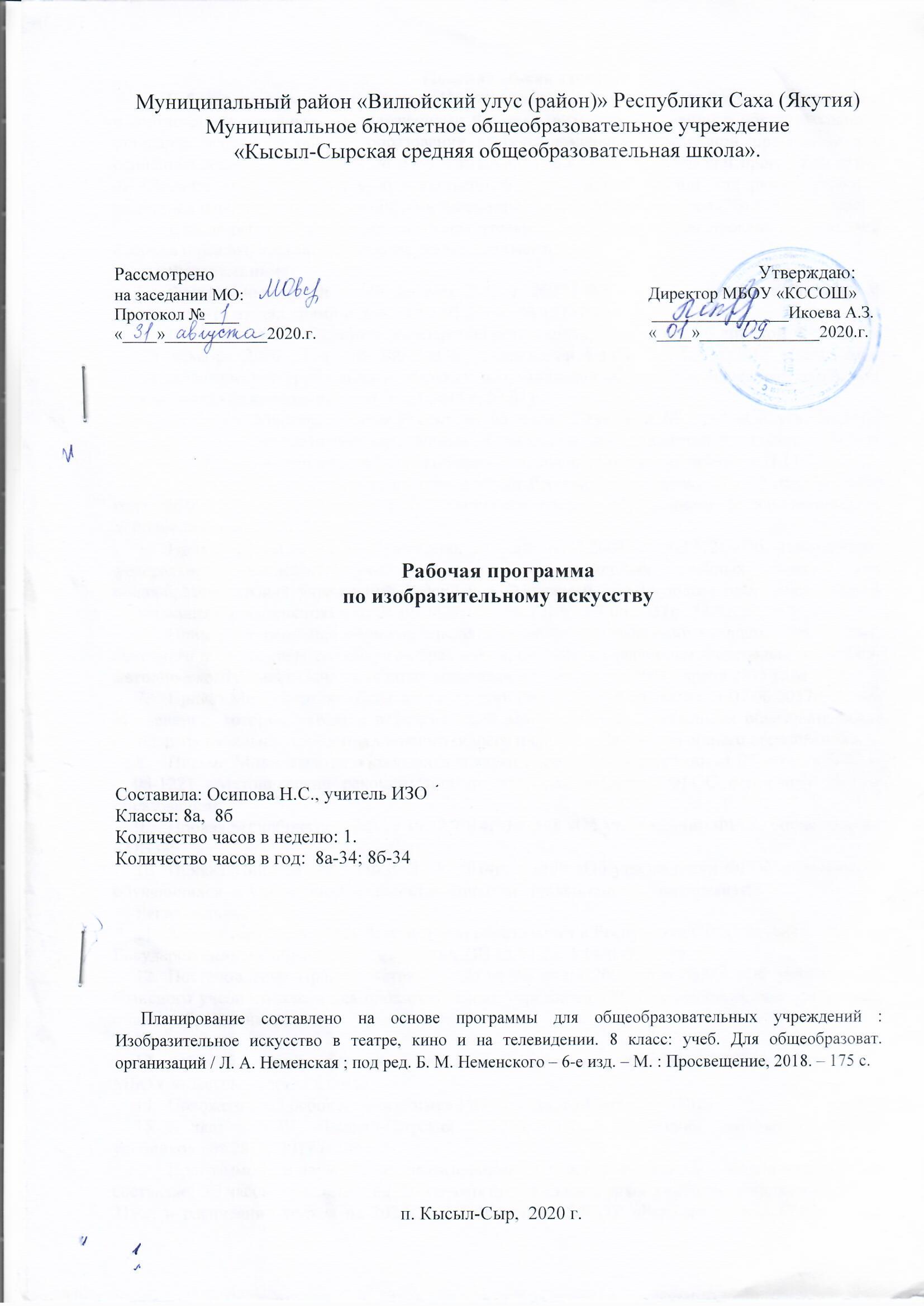 Пояснительная запискаРабочая программа по предмету «Изобразительное искусство» для 8 класса  разработана в соответствии с основными положениями Федерального государственного образовательного стандарта основного общего образования второго поколения, примерной программы для основного общего образования по изобразительному искусству и авторской программы курса «Изобразительное искусство и художественный труд», разработанной под руководством и редакцией народного художника России, академика РАО Б. М. Неменского (2018 год издания).Данная рабочая программа по изобразительному искусству ориентирована на учащихся 8 класса и реализуется на основе следующих документов:Федеральные: Федеральный закон от 29 декабря 2012 г. №273-ФЗ «Об образовании в Российской Федерации» (с изменениями и доп. от 02.05.2015г. № 122-ФЗ);Постановлением Главного государственного санитарного врача Российской Федерации от 29 декабря 2010  года № 189  «Об утверждении СанПиН 2.4.2.2821-10 «Санитарно-эпидемиологические требования к условиям и организации обучения в общеобразовательных учреждениях» (с изменениями от 24.11.2015 г. № 81);Приказом Минобразования России от 05 марта 2004 года № 1089 «Об утверждении федерального компонента государственных образовательных стандартов начального общего, основного общего и среднего (полного) общего образования» (с изменениями от 31.01.2012 г.);Приказ Министерства образования и науки Российской Федерации от 17 декабря 2010 года №1897 «Об утверждении ФГОС основного общего образования» (с изменениями и дополнениями от 29.12.2014 г.);Приказ Министерства образования РФ от 09.03.2004 г. №1312 «Об утверждении федерального базисного учебного плана и примерных учебных планов для общеобразовательных учреждений Российской Федерации, реализующих программы общего образования» (с изменениями от 20.08.2008г., 30.08.2010г., 03.06.2011г., 11.02.2012г.);Примерная основная образовательная программа для начального общего образования, основного общего, среднего общего образования, одобренная решением Федерального учебно-методического объединения по общему образованию. Протокол от 08 апреля 2015 г. № 1/15;Приказ Министерства образования и науки Российской Федерации от 07.06.2017г. № 506 «Изменения, которые вносятся в федеральный компонент государственных образовательных стандартов начального общего, основного общего и среднего (полного) общего образования»;Письмо Министерства образования и науки Российской Федерации от 07 августа 2015 г. « 08-1221 «Методические рекомендации по вопросам введения ФГОС основного общего образования»;Приказ Минобрнауки  РФ от 19.12.2014г. №1598 «Об утверждении ФГОС обучающихся  с ОВЗ»;Приказ Минобрнауки  РФ от 19.12.2014г. №1599 «Об утверждении ФГОС образования обучающихся  с  умственной отсталостью (интеллектуальными нарушениями)»;Региональные Закон Республики Саха (Якутия) «Об образовании в Республике Саха (Якутия)», принят Государственным Собранием (Ил Тумэн)РС(Я) 15.12.2014 1401-З №359-V;Постановление Правительства РС (Я) от 30 июня 2005 года №373 «Об утверждении базисного учебного плана для образовательных учреждений РС (Я), реализующих программы общего образования»;Школьные:  Образовательная программа начального (основного, среднего) общего образования МБОУ «Кысыл-Сырская СОШ»Положение «О рабочей программе» МБОУ «Кысыл-Сырская СОШ»Приказ МБОУ «Кысыл-Сырская СОШ», «Об утверждении школьного списка учебников» от 28.08.2017.г. №66Программой на изучение изобразительному искусству  отводится 1 часа в неделю, что составляет 35 часов в учебный год. В соответствии с календарным учебным графиком на 2020-21у.г. и расписание уроков на 2020-21учебного года . МБОУ «Кысыл-Сырская СОШ»,1 урок совпадает с праздничным днем (08.03.21), поэтому программа рассчитана на 34 часов.Планируемые результаты освоения предмета изобразительная искусстваУчащиеся  должны  знать:о роли  пространственных и синтетических искусств в жизни человека и общества;об историческом многообразии художественных культур и  о месте отечественной художественной культуры в мировом историко-культурном пространстве;об основных направлениях и стилях в искусстве, стилевой и временной принадлежности характерных примеров из наследия  мирового искусства;о видах пространственных искусств и делении их на три группы в зависимости  от разницы в их социальных функциях: изобразительная (живопись, графика, скульптура), конструктивная (архитектура, дизайн), декоративно-прикладная и об особенностях образного языка каждой группы искусств;о характере связей пространственных и синтетических искусств (кино, телевидение,и т.д.), специфике их образного языка;об изобразительном искусстве  ак форме художественного исследования  реальности и построения мира в определенной системе ценностей;о декоративных искусствах как способе организации социально общения и социальной среды;основные этапы истории развития русского и зарубежного искусства, национальные традиции в изобразительном, декоративно-прикладном искусстве,  традиции и новаторство;Учащиеся должны  уметь:использовать языки  пластических  искусств  и художественные  материалы  на  доступном  возрасту  уровне  при  создании  изобразительных,  декоративных  и конструктивных  работ,  фотографии  и  работ  в  синтетических  искусствах;работать  цветом,  тоном,  линией,  пространством,  формой, самостоятельно  используя  средства  художественной  грамоты;понимать  художественно-образный  язык  пластических  и  синтетических  искусств, обладать  опытом  восприятия  и  интерпретации  образов  художественных  произведений;творчески  относиться  к  собственной  деятельности  в  различных  видах  пространственных  и  синтетических  искусств;владеть первичными  навыками  изображения  предметного  мира  (натюрморт,  интерьер),  природы  (пейзаж),  фигуры  и лица  человека;Метапредметные результаты освоения учебного предмета изобразительное искусствоРегулятивные УУД:самостоятельно анализировать условия достижения цели на основе учёта выделенных учителем ориентиров действия в новом учебном материале;планировать пути достижения целей;устанавливать целевые приоритеты;уметь самостоятельно контролировать своё время и управлять им;принимать решения в проблемной ситуации на основе переговоров;осуществлять констатирующий и предвосхищающий контроль по результату и по способу действия; актуальный контроль на уровне произвольного внимания;адекватно самостоятельно оценивать правильность выполнения действия и вносить необходимые коррективы в исполнение как в конце действия, так и по ходу его реализации;основам прогнозирования как предвидения будущих событий и развития процесса.самостоятельно ставить новые учебные цели и задачи;построению жизненных планов во временной перспективе;при планировании достижения целей самостоятельно, полно и адекватно учитывать условия и средства их достижения;выделять альтернативные способы достижения цели и выбирать наиболее эффективный способ;основам саморегуляции в учебной и познавательной деятельности в форме осознанного управления своим поведением и деятельностью, направленной на достижение поставленных целей;осуществлять познавательную рефлексию в отношении действий по решению учебных и познавательных задач;адекватно оценивать свои возможности достижения цели определённой сложности в различных сферах самостоятельной деятельности;основам саморегуляции эмоциональных состояний;прилагать волевые усилия и преодолевать трудности и препятствия на пути достижения целей.Коммуникативные УУД:учитывать разные мнения и стремиться к координации различных позиций в сотрудничестве;формулировать собственное мнение и позицию, аргументировать и координировать её с позициями партнёров в сотрудничестве при выработке общего решения в совместной деятельности;устанавливать и сравнивать разные точки зрения, прежде чем принимать решения и делать выбор;аргументировать свою точку зрения, спорить и отстаивать свою позицию не враждебным для оппонентов образом;задавать вопросы, необходимые для организации собственной деятельности и сотрудничества с партнёром;осуществлять контроль, коррекцию, оценку действий партнёра, уметь убеждать;работать в группе — устанавливать рабочие отношения;основам коммуникативной рефлексии;использовать адекватные языковые средства для отображения своих чувств, мыслей, мотивов и потребностей.учитывать и координировать отличные от собственной позиции других людей в сотрудничестве;учитывать разные мнения и интересы и обосновывать собственную позицию;понимать относительность мнений и подходов к решению проблемы;продуктивно разрешать конфликты на основе учёта интересов и позиций всех участников, поиска и оценки альтернативных способов разрешения конфликтов; договариваться и приходить к общему решению в совместной деятельности, в том числе в ситуации столкновения интересов;брать на себя инициативу в организации совместного действия (деловое лидерство);оказывать поддержку и содействие тем, от кого зависит достижение цели в совместной деятельности;осуществлять коммуникативную рефлексию как осознание оснований собственных действий и действий партнёра;в процессе коммуникации достаточно точно, последовательно и полно передавать партнёру необходимую информацию как ориентир для построения действия;вступать в диалог, а также участвовать в коллективном обсуждении проблем, участвовать в дискуссии и аргументировать свою позицию, владеть монологической и диалогической формами речи в соответствии с грамматическими и синтаксическими нормами родного языка;устраивать эффективные групповые обсуждения и обеспечивать обмен знаниями между членами группы для принятия эффективных совместных решений;в совместной деятельности чётко формулировать цели группы и позволять её участникам проявлять собственную энергию для достижения этих целей.Познавательные УУД:основам реализации проектно-исследовательской деятельности;проводить наблюдение и эксперимент под руководством учителя;осуществлять расширенный поиск информации с использованием ресурсов библиотек и Интернета;создавать и преобразовывать модели и схемы для решения задач;осуществлять выбор наиболее эффективных способов решения задач в зависимости от конкретных условий;давать определение понятиям;устанавливать причинно-следственные связи;осуществлять логическую операцию установления родовидовых отношений, ограничение понятия;обобщать понятия — осуществлять логическую операцию перехода от видовых признаков к родовому понятию, от понятия с меньшим объёмом к понятию с большим объёмом;осуществлять сравнение, сериацию и классификацию, самостоятельно выбирая основания и критерии для указанных логических операций;строить логическое рассуждение, включающее установление причинно-следственных связей;объяснять явления, процессы, связи и отношения, выявляемые в ходе исследования;основам ознакомительного, изучающего, усваивающего и поискового чтения;структурировать тексты, включая умение выделять главное и второстепенное, главную идею текста, выстраивать последовательность описываемых событий;работать с метафорами — понимать переносный смысл выражений, понимать и употреблять обороты речи, построенные на скрытом уподоблении, образном сближении слов.основам рефлексивного чтения;ставить проблему, аргументировать её актуальность;самостоятельно проводить исследование на основе применения методов наблюдения и эксперимента;выдвигать гипотезы о связях и закономерностях событий, процессов, объектов;организовывать исследование с целью проверки гипотез;делать умозаключения (индуктивное и по аналогии) и выводы на основе аргументации.Содержание учебного предмета предмета  «Изобразительное искусство».Изобразительное искусство в театре, кино, на телевидении» в 8 классе.Художник и искусство театра. Роль изображения в синтетических искусствах Образная сила искусства. Изображение в театре и киноСпецифика изображения в произведениях театрального и экранного искусства. Жанровое многообразие театральных спектаклей.Театральное искусство и художник. Правда и магия театраАктер – основа театрального искусства. Сценография – элемент  единого образа спектакля. Устройство сцены и принципы  театрального макетирования.Сценография  - особый вид художественного творчества. Безграничное  пространство сцены.Различия в творчестве сценографа и художника – живописца. Основные задачи театрального художника. Типы декорационного оформления спектакля.Сценография искусство и производство Этапы и формы работы театрального художника. Элементы декорационного оформления сцены.Костюм, грим и маска , или магическое « если бы». Тайны актерского перевоплощенияОбразность и условность театрального костюма. Отличия бытового костюма , грима, прически от сценического.Костюм – средство характеристики персонажа.Художник в театре кукол. Привет от Карабаса – Барабаса2Ведущая роль художника кукольного спектакля как соавтора актера в создании образа персонажа. Виды театра кукол. Технологии создания простейших кукол.Спектакль – от замысла к воплощению. Третий звонок.1Анализ этапов создания театральной постановки. Важнейшая роль зрителя. Многофункциональность  современных сценических зрелищ.ЭСТАФЕТА ИСКУСТВ: ОТ РИСУНКА К ФОТОГРАФИИ.ЭВОЛЮЦИЯ ИЗОБРАЗИТЕЛЬНЫХ ИСКУССТВ И ТЕХНОЛОГИЙ Фотография-взгляд сохраненный навсегда. Фотография новое изображение реальностиСтановление фотографии как искусства. Искусство фотографии. Фотографическое изображение- не реальность, а новая художественная условность.Грамота фитокомпозиции и съемки. Основа операторского фотомастерства: умение видеть и выбирать.Опыт изобразительного искусства - фундамент съемочной грамоты. Композиция в живописи и фотографии. Выбор объекта, точки съемки, ракурс и крупность плана как художественно -  выразительные средства в фотографии.Фотография искусство «светописи». Вещь: свет и фактураСвет – средство выразительности и образности. Фотография искусство светописи. Операторская грамота съемки фотонатюрморта.« На фоне Пушкина снимается  семейство». Искусство фотопейзажа и фотоинтерьераОбразные возможности  цветной и черно -  белой фотографии. Световые эффекты. Цвет в живописи и фотографии. Фотопейзаж – хранилище  визуально – эмоциональной памяти  об увиденном.Человек на фотографии. Операторское мастерство фотооператораАнализ образности фотопортрета: художественное обобщение или изображение конкретного человека. Постановочный или репортажный фотопортрет.Событие в кадре. Искусство фоторепортажа.Фотоизображение как документ времени, летопись запечатленных мгновений истории. Методы работы над событийным репортажем. Семейная фотохроника. Операторская грамотность фоторепортажа.Фотография и компьютер. Документ для фальсификации: факт и его компьютерная трактовка.Фотография остановленное и запечатленное навсегда время. Правда и ложь в фотографии. Возможности компьютера в обработке фотографий.ФИЛЬМ ТВОРЕЦ И ЗРИТЕЛЬ. ЧТО МЫ ЗНАЕМ ОБ ИСКУСТВЕ КИНО?  Многоголосый язык экрана. Синтетическая природа фильма и монтаж. Пространство и время в кино.Кино – синтез слова, звука, музыки. Экранное изображение -  эффект последовательной смены кадров, их соединение. Художественная условность пространства и времени в  фильме.Художник и художественное творчество в кино. Художник в игровом фильме.Коллективность художественного творчества в кино. Роль режиссера и оператора в создании визуального образа фильма. Специфика творчества художника – постановщика в игровом фильме.От большого экрана к домашнему видео. Азбука киноязыка.Элементарные основы киноязыка и кинокомпозиции. Фильм – рассказ в картинках. Понятие кадра и плана. Бесконечный мир кинематографа. Искусство анимации. Многообразие жанровых киноформ. История и специфика рисовального  фильма.ТЕЛЕВИЕНИЕ, ПРОСТРАНСТВО КУЛЬТУРА. ЭКРАН – ИСКУССТВО – ЗРИТЕЛЬ 7ч.Мир на экране: здесь и сейчас. Информационная и художественная природа телевизионного изображения.1Телевидение – новая визуальная технология. Художественный вкус и культура. Интернет – новейшее коммуникативное  средство. Актуальность и необходимость зрительской  творческой телеграмоты.Телевидение и документальное кино. Телевизионная  документалистика : от видеосюжета до телерепортажа.1Специфика телевидения – это « сиюминутность» происходящего на экране. Опыт документального репортажа. Основы школьной тележурналистики.Киноглаз, или Жизнь в врасплох.Кинонаблюдение – основа документального видеотворчества. Метод кинонаблюдения – основное средство изображения события и человека в документальном фильме телерепортаже.Телевидение, Интернет… Что дальше? Современные формы экранного языка.Киноязык и коноформы не являются чем- то застывши и неизменным. Анализ эволюции выразительных средств и жанровых форм современного телевидения. Роль и возможности экранных форм в активизации художественного сознания и творческой видеодеятельности молодежи в интернет – пространстве.В царстве кривых зеркал, или Вечные истина искусства.Роль визуально –зрелищных искусств. В обществе и жизни человека. Позитивная и негативная роль СМИ. Телевидение – регулятор интересов и запросов общества.Обучения учащихся с ОВЗВ 5-х классах обучаются дети, имеющие ограниченные возможности здоровья. По заключению улусной психолого-медико педагогической комиссии, такие дети обучаются по адаптированной программе в условиях образовательного учреждения: Миняков Артем Георгиевич. Обучается ориентиром на ФГОС ОВЗ. Вариант 7.1. Артем учится по рисованию хорошо, но иногда может не работать, мне кажется, что это причина зависит от настроение ребенка. Мелкая моторика рук и сенсорные функции в норме. Художественно-эстетическое воображение среднее. Ефремов Виталий Александрович. Обучается ориентиром на ФГОС ОВЗ. Вариант 7.1. Виталий учится по рисованию хорошо. Мелкая моторика рук и сенсорные функции в норме.  Художественно-эстетическое воображение среднее.Михеевв Андрей .Обучается ориентиром на ФГОС ОВЗ. Вариант 7.1. Андрей учиться по рисованию  нормально. Может иногда не работать. Мелкая моторика рук и сенсорные функции в норме.  Художественно-эстетическое воображение среднее.Егорова Василина Александровна. Обучается ориентиром на ФГОС ОВЗ. Вариант 5.1. Василина учится по рисованию хорошо. Мелкая моторика рук и сенсорные функции в норме.  Художественно-эстетическое воображение среднее.Софронеев Станислав Нюргунович. Обучается по программе ФГОС ООО с индивидуальным подходом. Василина учится по рисованию хорошо. Мелкая моторика рук и сенсорные функции в норме.  Художественно-эстетическое воображение среднее.Затруднения в усвоении учебной программы.Сниженный уровень познавательной деятельности.Недостаточная сформированность предпосылок к усвоению новых знаний и предметных понятий.Отсутствие у большинства обучающихся словесно-логической памяти.Затруднённость  мыслительных операций: мышление, память, внимание, восприятие.Отсутствие умения самостоятельно сравнивать, обобщать, классифицировать новый учебный материал без специальной педагогической поддержки.Затруднения мелкой ручной моторики и эмоциональной сферы. Для таких учащихся используются различные приёмы и формы работы на уроке: задания с опорой на несколько анализаторов, дозировка учебного материала, поэтапная подача учебного материала, применение информационно-коммуникативных технологий. Данный вид работы является наиболее эффективным при изучении нового  материала, а также для восполнения пробелов в знаниях учащихся с задержкой психического развития.Результаты освоения обучающимися с ОВЗ АООП оцениваются как итоговые на момент завершения основного общего образования. Освоение  рабочей программы обеспечивает достижение обучающимися с задержкой психического развития трех видов результатов: личностных, метапредметных и предметных.Тематическое планирование. 8 класс№ Название раздела, тема урокакчкчДата 8а 8б 1 четверть.-9ч1 четверть.-9ч1 четверть.-9ч1 четверть.-9ч1 четверть.-9ч1 четверть.-9ч1 четверть.-9ч1 раздел Художник и искусство театра(8ч)Образная сила искусства. Изображение в театре и кино.1109.091 раздел Художник и искусство театра(8ч)Театральное искусство и художник. 1111.091 раздел Художник и искусство театра(8ч)Сценография  - особый вид художественного творчества. Безграничное  пространство сцены.1118.091 раздел Художник и искусство театра(8ч)Сценография как искусство и производство.1125.091 раздел Художник и искусство театра(8ч)Костюм, грим и маска, или магическое « если бы». Тайны актерского перевоплощения1102.101 раздел Художник и искусство театра(8ч)Художник в театре кукол.1109.101 раздел Художник и искусство театра(8ч)Привет от Карабаса – Барабаса.1116.101 раздел Художник и искусство театра(8ч)Спектакль – от замысла к воплощению1123.1092 раздел Эстафета искусств: от рисунка к фотографии (8 ч)Фотография – взгляд сохраненный навсегда. Фотография  - новое изображение реальности.1130.112 раздел Эстафета искусств: от рисунка к фотографии (8 ч)2 четверть -7ч2 четверть -7ч2 четверть -7ч2 четверть -7ч2 четверть -7ч2 четверть -7ч102 раздел Эстафета искусств: от рисунка к фотографии (8 ч)Грамота фотокомпозиции и съемки. 1113.11112 раздел Эстафета искусств: от рисунка к фотографии (8 ч)Фотография искусство « светописи». Вещь : свет и фактура.1120.11122 раздел Эстафета искусств: от рисунка к фотографии (8 ч)Искусство фотопейзажа и фотоинтерьера.1127.11132 раздел Эстафета искусств: от рисунка к фотографии (8 ч)Человек на фотографии. Операторское мастерство фотооператора.1104.12142 раздел Эстафета искусств: от рисунка к фотографии (8 ч)Событие в кадре. Искусство фоторепортажа.1111.12152 раздел Эстафета искусств: от рисунка к фотографии (8 ч)Фотография и компьютер. 1118.12162 раздел Эстафета искусств: от рисунка к фотографии (8 ч)Документ для фальсификации: факт и его компьютерная трактовка.1125.123 четверть – 10ч3 четверть – 10ч3 четверть – 10ч3 четверть – 10ч3 четверть – 10ч3 четверть – 10ч3 четверть – 10ч173 раздел Фильм творец и зритель что мы знаем об искусстве кино (10ч)Синтетическая природа фильма и монтаж.1115.01183 раздел Фильм творец и зритель что мы знаем об искусстве кино (10ч)Пространство и время в кино.1122.01193 раздел Фильм творец и зритель что мы знаем об искусстве кино (10ч)Художник и художественное творчество в кино.1129.01203 раздел Фильм творец и зритель что мы знаем об искусстве кино (10ч)Художник в игровом фильме.1105.02213 раздел Фильм творец и зритель что мы знаем об искусстве кино (10ч)От большого экрана к домашнему видео.1112.02223 раздел Фильм творец и зритель что мы знаем об искусстве кино (10ч)Азбука киноязыка.1119.02233 раздел Фильм творец и зритель что мы знаем об искусстве кино (10ч)Азбука киноязыка.1126.02243 раздел Фильм творец и зритель что мы знаем об искусстве кино (10ч)Бесконечный мир кинематографа1105.03253 раздел Фильм творец и зритель что мы знаем об искусстве кино (10ч)Искусство анимации. Многообразие жанровых киноформ.1112.03263 раздел Фильм творец и зритель что мы знаем об искусстве кино (10ч)История и специфика рисовального  фильма1119.034 четверть- 9ч4 четверть- 9ч4 четверть- 9ч4 четверть- 9ч4 четверть- 9ч4 четверть- 9ч4 четверть- 9ч4 четверть- 9ч274 раздел Телевидение,Пространств\о культуры экран-искусствозритель (9 ч)Мир на экране: здесь и сейчас1102.0428-294 раздел Телевидение,Пространств\о культуры экран-искусствозритель (9 ч)Телевидение и документальное кино.209.0416.0409.0416.0430-314 раздел Телевидение,Пространств\о культуры экран-искусствозритель (9 ч)Киноглаз, или Жизнь в врасплох.223.0430.0423.0430.0432-334 раздел Телевидение,Пространств\о культуры экран-искусствозритель (9 ч)Телевидение, Интернет… Что дальше?207.0514.0507.0514.05344 раздел Телевидение,Пространств\о культуры экран-искусствозритель (9 ч)Современные формы экранного языка.121.0521.05354 раздел Телевидение,Пространств\о культуры экран-искусствозритель (9 ч)В царстве кривых зеркал128.0528.05Итого 35чИтого 35чИтого 35чИтого 35чИтого 35чИтого 35чИтого 35ч